École Moody Middle School of the ArtsPAC GENERAL MEETING AGENDAWednesday, January 12 at 6:30pm by ZOOM________________________________________________________________________________________ 2021-2022 PAC Executive Members: Co-Chairs – Kerry LeCorre, Kimiko McDonnellVice-Chair – currently vacantCo-Treasurers – Alicia Purvis / Danny RaposoSecretary – Michelle BlackwellDPAC – Samantha KuypersHot Lunch Lead – Carla PasquaVolunteer Coordinator – Kimberley Thompson-SuzukiCommunications Lead – Sonya Burdett________________________________________________________________________________________         HAPPY NEW YEAR !!1. Land Acknowledgement	(Kimiko)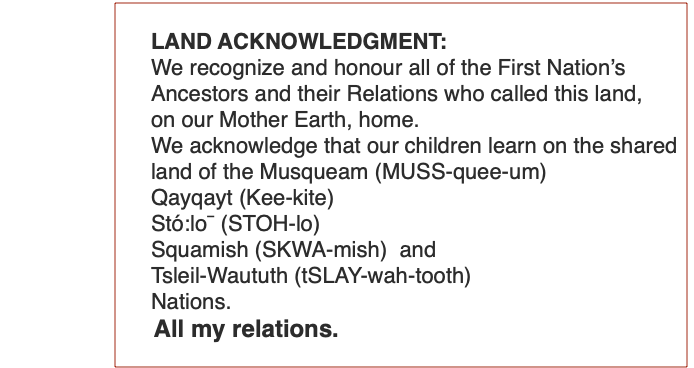 2. Welcome and Introductions of PAC members 	(All)3. Approvals – 2 minsa. Tonight’s Agenda b. Minutes of the December 14 General Meeting 4. Principal & Vice Principal’s Report – 35 mins	(Mark/Kathryn) 5. Executive Reports -- 15-20 minsa. 	Co-Chairs			(Kerry and Kimiko)	-   Parent Feedback Survey rollout	(Kimiko)b.	Treasurer 		 		(Alicia and Danny)c. 	DPAC			(Sam)6. Current and Upcoming Fundraising Program Updates – 10 minsHot Lunch/PAC Parent Portal 	(Carla and Terri)Raise the Funds 			(Kerry)Global Coffee 			(Kerry)Year-round fundraisers (Port Moody Liquor, Cobs, etc.)	(Alicia)	7. New Business – 10 mins8. Dates for remaining PAC Meetings:	February - 			March -  	April - 				May – 	June - 9. Adjournment